Приложение1Материал для изготовления игры.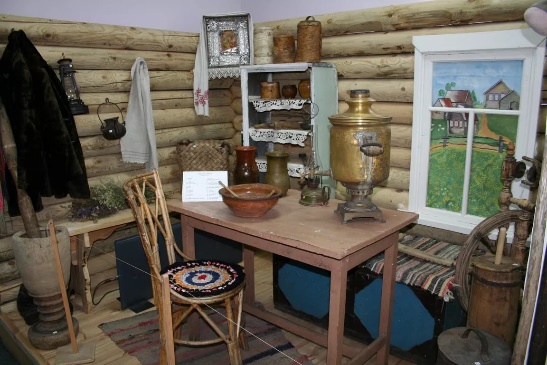 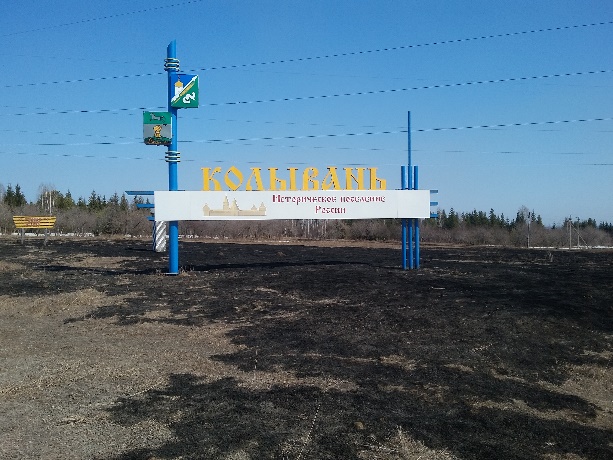 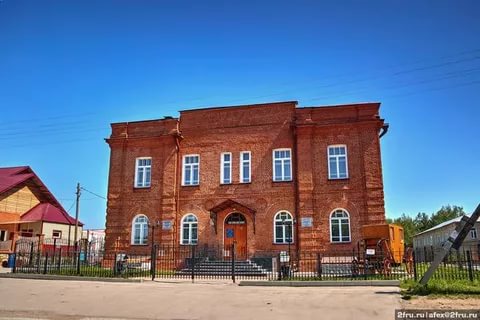 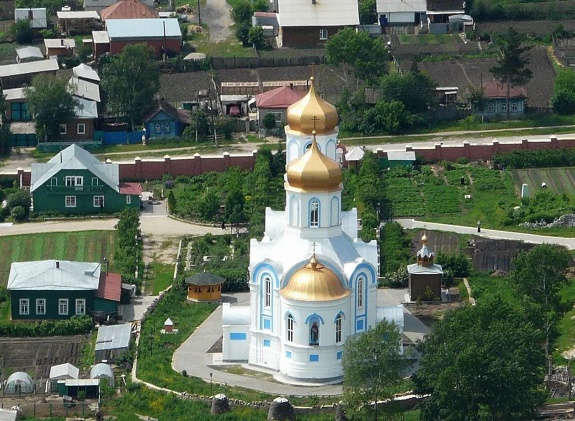 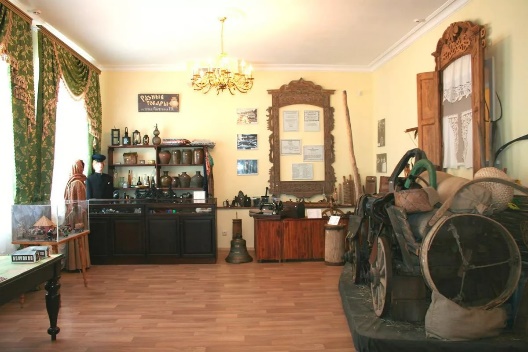 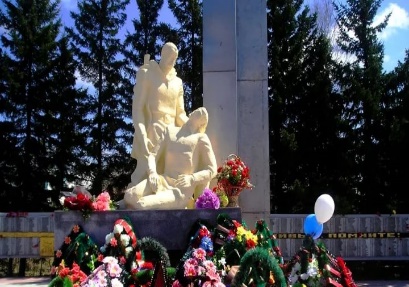 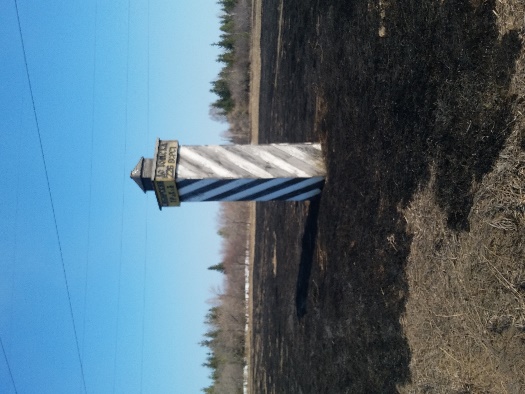 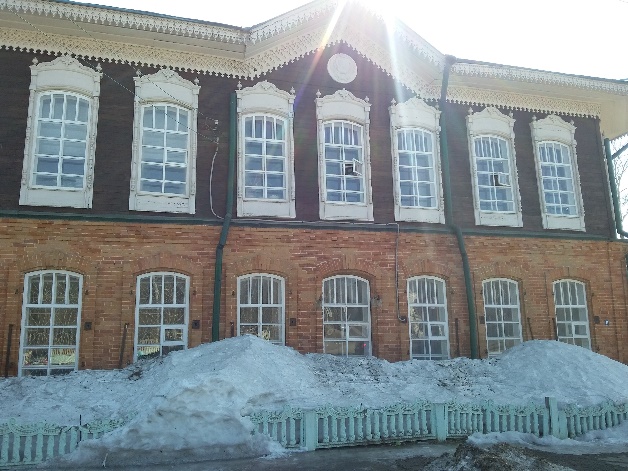 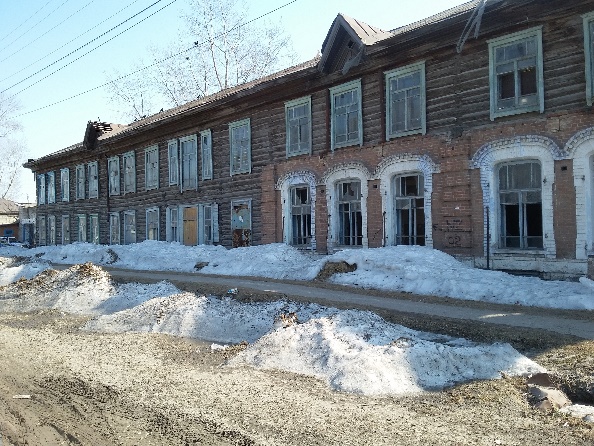 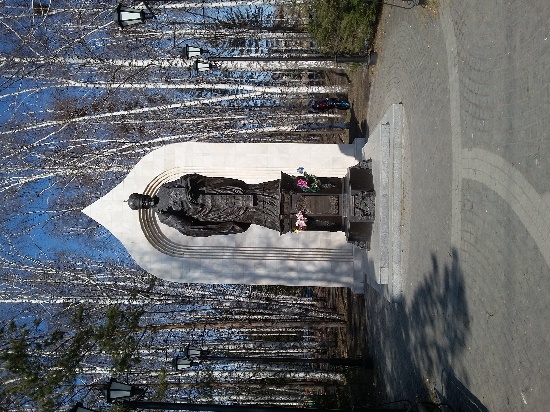 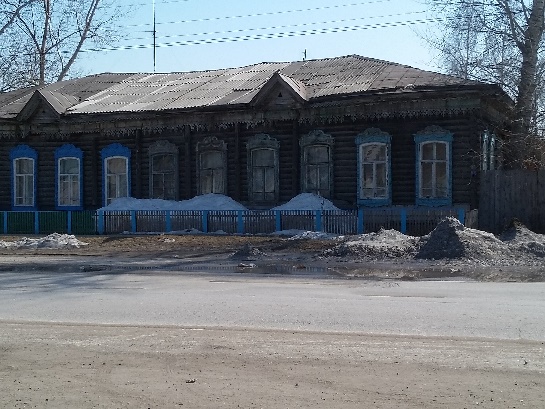 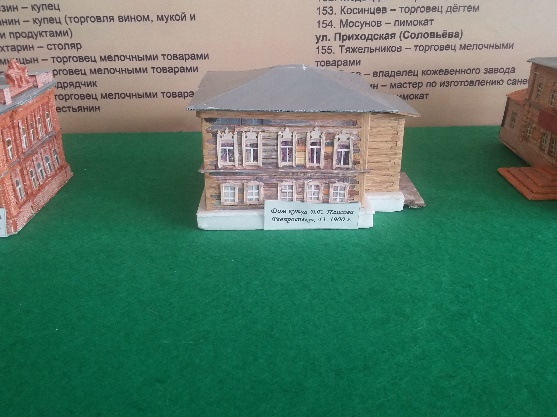 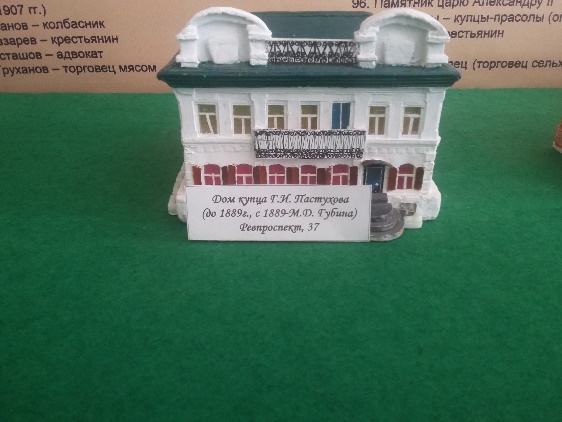 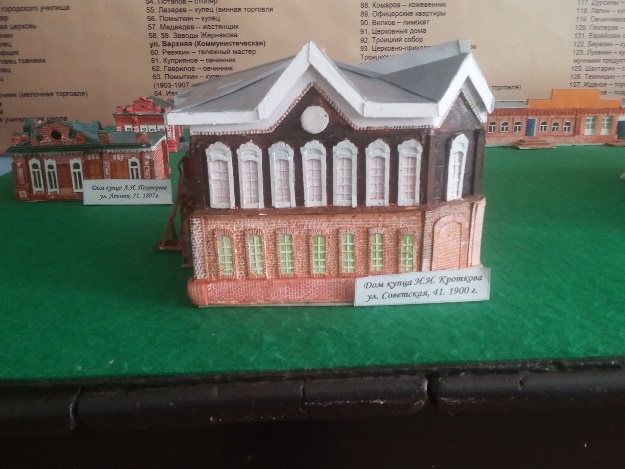 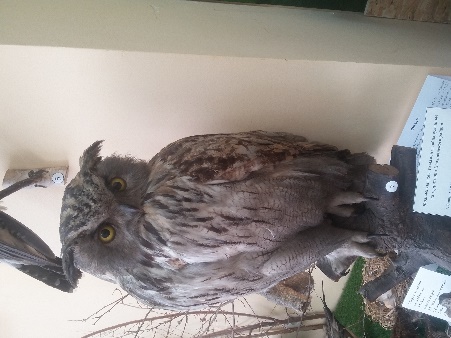 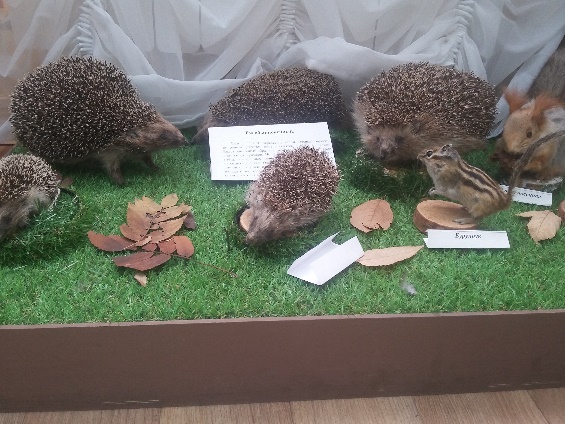 	1	2	35	6	7	8	1011	12	13	 	16       		15	19	20	9				14				17	18	                      21	22	24	            25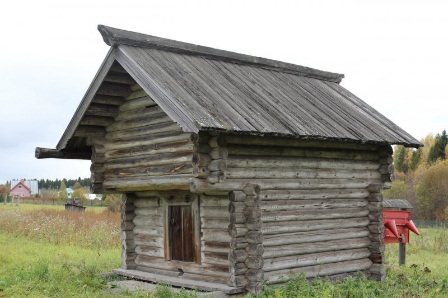 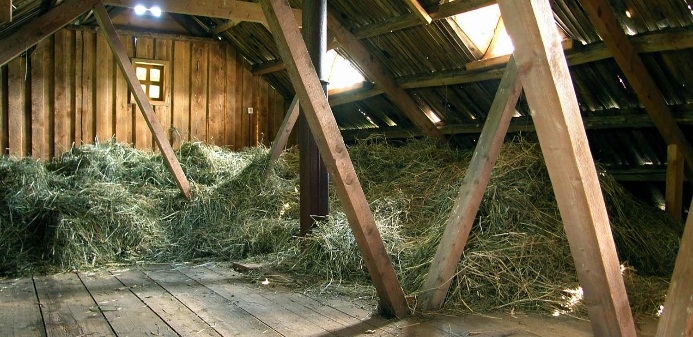 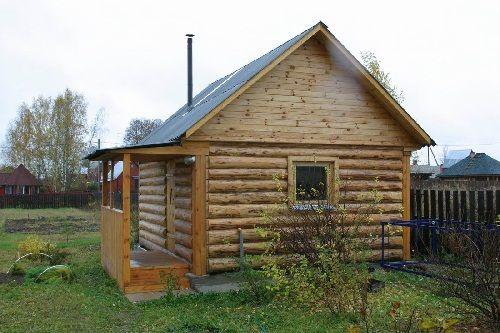                                                           28              	272629	30		31		333234	27	28		4535	26	36	4437		38	3940	41	42	43	Итог))) Приятной игры)))«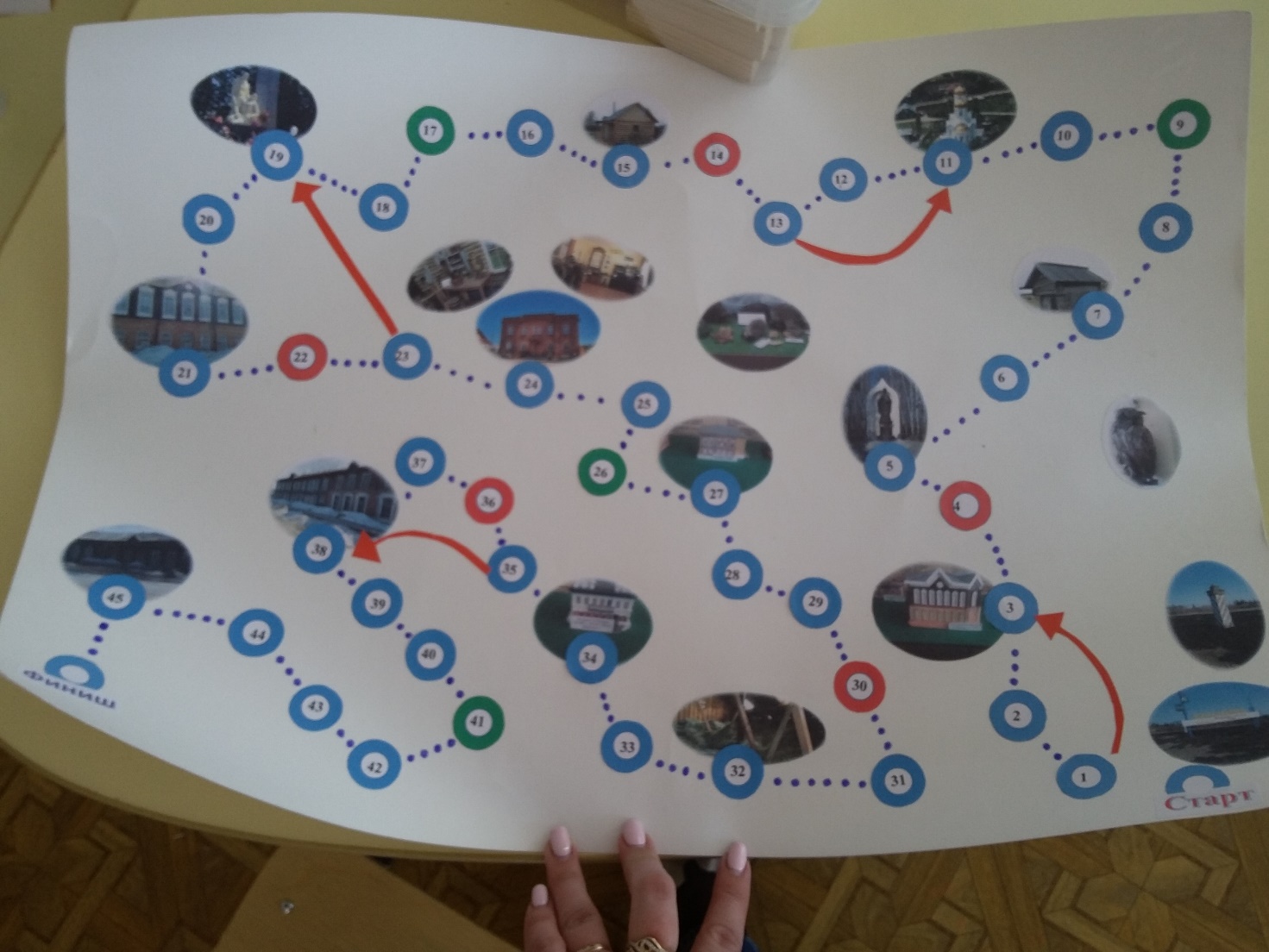 Название культурной практикиДидактическая игра «Путешествие по Колывани» классическая ходилкаВозраст детей5-7 летТема (с указанием культурного (-ых) объекта (-ов))Задачи реализацииФормировать у детей представления о «селе», «храме», достопримечательностях, и разных постройках. (на примере поселка Колывань). Развивать познавательный интерес. Воспитывать любовь к родному краю.Материалы и оборудованиеИгровое поле, (размер формата А3) с изображением достопримечательностей Колывани и разных построек, 4 фишки, кубик. Круг Желтого цвета, полоски желтого и голубого цвета.Приложение1 . Предварительная работаМесто проведенияГруппа детского садаХод реализации культурной практикиВведение в игровую ситуацию: в группу к детям приходит в гости Дедушка Каеведушка. Приносит с собой игру- «карту» и предлагает отправится с ним в путешествие по поселку Колывань. Рассказывает правила поведения в путешествии и правила игры. (первый раз играет с детьми взрослый) Если желающих больше чем 4 человека, то считалкой выбираются первые играющие.Выполнение игровых действий: Игроки передвигают фишки по клеткам (кружочкам) игрового поля в соответствии со значениями, выпавшими на кубике. Попадая на клетки со специальными значками, нужно выполнить определенные действия: если игрок попал на «красную клетку», то игрок пропускает ход, но если называет достопримечательности с.Колывань, то продолжает ход. Если игрок попал на зеленую клетку, то участник имеет право на дополнительный ход, если правильно назовёт достопримечательность с.Колывань, если ошибается, то право хода переходит другому игроку. Если игрок попадает на клетку со стрелкой то перемещает фишку в данном направление.Подведение итогов игры: Дедушка Каеведушка хвалит детей за то, что они справились с заданиями, встретившимися на из пути; спрашивает понравилось ли путешествие и дарит игру детям. Прощается и уходит Дети в дальнейшем играют самостоятельно.Рефлексия деятельности«Солнышко»На доске круг от солнышка, детям раздаются лучики желтого и голубого цветов. Лучики нужно прикрепить к солнышку, желтого цвета- мне очень понравилось получили много интересной информации, голубого цвета- не понравилось и не было ни какой полезной информации.